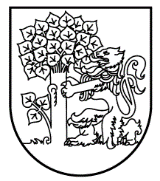   Liepājas valstspilsētas pašvaldības domeRožu iela 6, Liepāja, LV-3401, tālrunis: 63404750, e-pasts: pasts@liepaja.lv, www.liepaja.lvSAISTOŠIE NOTEIKUMILiepājāSaistošie noteikumi (turpmāk – saistošie noteikumi) nosaka maznodrošinātas mājsaimniecības ienākumu sliekšņus Liepājas valstspilsētas pašvaldībā.Maznodrošinātas mājsaimniecības ienākumu slieksnis ir 70 procenti no Centrālās statistikas pārvaldes pārskata gadā publicētās minimālo ienākumu mediānas uz vienu ekvivalento patērētāju mēnesī.Saistošie noteikumi stājas spēkā 2023. gada 1. jūlijā.Atzīt par spēku zaudējušus Liepājas valstspilsētas pašvaldības domes 2023. gada 23. februāra saistošos noteikumus Nr. 1 "Par maznodrošinātas mājsaimniecības ienākumu slieksni Liepājas valstspilsētas pašvaldībā"                                              Latvijas Vēstnesis, 2023, 45. nr.).Priekšsēdētājs                                                                                           Gunārs Ansiņš 2023.gada ________________                                         Nr.          (prot. Nr., .§)Par maznodrošinātas mājsaimniecības ienākumu slieksni Liepājas valstspilsētas pašvaldībāIzdoti saskaņā ar Sociālo pakalpojumu un sociālās palīdzības likuma 3. panta otro daļu un 33. panta ceturto daļuIzdoti saskaņā ar Sociālo pakalpojumu un sociālās palīdzības likuma 3. panta otro daļu un 33. panta ceturto daļu